Year 5 Writing Non-Negotiables    (Minimum end of year expectations- New Curriculum) 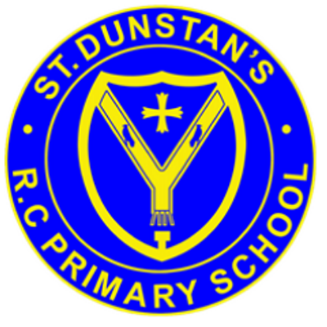 GrammarSentence ConstructionEditing and Evaluating PunctuationPhonics & SpellingAmountUse pronouns to avoid repetition.Use basic Standard English, i.e. agreement between verb & noun; consistency of tense.Suffixes and prefixes to create verbsAdverbs of probabilityModal verbsVerbs in prefect formExpanded noun phrasesRelative pronouns and relative clausesParagraph cohesionLinking ideas using adverbialsLinking ideas using tenseWrite complex sentences, selecting and using a wide range of subordinators. Use subordinate clauses to add extra information, to give reasons and to explain. Start and join sentences with ‘although’ ‘however’ ‘besides’ ‘even though’. Begin to start sentences with adverbs. Awareness of audience. Paragraphs and cohesion within and across paragraphs Assess the effectiveness of own and others writing in relation to audience and purpose. Suggest changes to grammar, vocabulary and punctuation to enhance effects and clarify meaning. Ensure consistent and correct use of tense throughout each piece of writing. Proofread for spelling and punctuation errors. Use purpose and audience as a driver and THEN use checklists to edit. Use Y4 punctuation marks to independently and accurately demarcate all sentences. Secure use of commas to separate items in a list, clauses and phrases. Use speech marks, with new lines for speaker and correct punctuation. Secure use of apostrophe for omission and possession. Use semi-colons, colons or dashes to indicate a stronger sub-division of a sentence than a comma Use bullet points consistently where appropriateParenthesis, brackets and dashesCommas to clarify meaning and to avoid ambiguity Semi-colons in a listKS2 spelling objectives (word level objectives from old Literacy framework) Use dictionaries to check spelling and meaning of words Use the first three or four letters of a word to look up words in a dictionary Words with silent letters 1 to 1 ½ sides of A4 in 45 minutes.Maximum 2